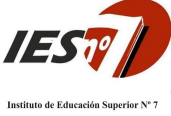 Profesorado de Educación Secundaria en Biología Plan s/ Resolución Ministerial 2090/15 Anexo II Año lectivo: 2022.Espacio curricular: Sujetos de la Educación Secundaria Formato materia: Anual  Curso: 3° Año. Profesora: Norma Isabel LeoneProf. Reemplazante: Walter ClarkFUNDAMENTACIÓN La unidad curricular Sujetos de la Educación Secundaria convoca a desentrañar los discursos que  atienden a la conceptualización de distintas perspectivas sobre la pubertad, las adolescencias, las  juventudes y las diferentes formas en las que se presenta la adultez, teniendo en cuenta que las  mismas se hallan inscriptas en una realidad compleja. Igualmente invita a la lectura crítica para  conocer cómo se fueron construyendo y cómo operan las condiciones políticas, históricas,  económicas, sociales y culturales en los procesos de transmisión educativa, desnaturalizando lo  pensado como condición necesaria para la constitución de la subjetividad, comprender al sujeto en  sus interacciones dialécticas con el mundo cultural y social. En este sentido, se busca que los/as  futuros/as docentes se apropien de herramientas que permitan trabajar los hechos cotidianos que se  viven en las instituciones escolares, se indagará acerca de las distintas expresiones y productos  culturales, elaborados y difundidos por y para adolescentes: lenguaje, literatura, programas de  televisión. Estos contenidos permitirán elaborar estrategias de intervención pedagógica para  desarrollar el juicio crítico de los/as futuros docentes. (Finalidades formativas, 2015, p. 144). Se  plantea una posición en este proyecto, con respecto a la formación docente, siguiendo las palabras de  Souto (2017): “ desde nuestra posición y enfoques teóricos, hemos planteado la necesidad de una  formación reflexiva que incluya al sujeto, en sí mismo, en sus formaciones psíquicas y en su ser  social, en los vínculos con otros, en su participación en una sociedad, una cultura, una institución, un  tiempo histórico que lo construyen en su subjetividad social” (p. 97) De la misma manera,  problematizar los contextos y escenarios educativos en el marco de un proceso que implica  formación y transformación. “Podemos decir que la formación profesional docente es transformación  en tanto modifica, deja huella en la subjetividad del docente, en sus modos de hacer, de pensar, de  relacionarse.” (Souto, 2017, p. 90). Por consiguiente, se pondrá énfasis en el diálogo constante entre  la teoría y la práctica, mediante diferentes dispositivos que propicien la reflexión, atendiendo a los  postulados del Campo de la Formación Específica, en articulación horizontal y vertical con los  espacios curriculares que conforman dicho campo. “Los lineamientos Curriculares Nacionales para  la Formación Docente Inicial (2007): “dirigida al estudio de la/s disciplina/s específicas para la  enseñanza en la especialidad en que se forma (…) así como de las características y necesidades de  los alumnos a nivel individual y colectivo en el nivel del sistema educativo, especialidad o  modalidad educativa para la que se forma.” (p. 11) Asimismo más adelante sostiene que: “La  formación específica deberá atender al análisis, formulación y desarrollo de conocimientos y  estrategias de acción profesional para el nivel escolar de enseñanza para las que se forma” (p. 14).  Partiendo de una perspectiva política-epistemológica hablar de formación nos remite al concepto  de educación, la misma será concebida como un acto político y social. Frigerio (2010) afirma: “que educar es un acto político, es la única certeza que hemos asumido (...) porqué la despolitización de  las políticas públicas educativas no hace sino erosionar la eficacia simbólica de una educación que  debería asegurar igualdad, justicia y libertad” (p. 9). Parafraseando a Tizo (2003) el acto educativo es aquello que produce una transformación en el sujeto  gracias a una transmisión lograda a través del vínculo educativo, como es del orden de lo particular, hay que hacerlo revivir constantemente. El acto educativo como discurso supone entonces el  establecimiento de un lazo social a partir de una oferta educativa por parte del agente y de la  emergencia de una demanda o disposición de aprender por parte del sujeto. Este lazo social es lo que  conceptualizamos como vínculo educativo. (Sanabria, 2007 Desde la perspectiva curricular, el espacio curricular Sujetos de la Educación Secundaria se dicta  en tercer año de la carrera y se enmarca en el campo de la formación específica. Como sostiene el  diseño curricular, constituye un espacio que: “permite analizar las incidencias que tienen en el sujeto  las prácticas institucionales. En este contexto resulta de importancia conceptualizar al conflicto como  componente constitutivo del encuentro entre la subjetividad y la cultura.” (p.144-145). Se entiende a  la enseñanza como transmisión, es una práctica que permite la filiación a una tradición a la vez que  habilita el surgimiento de nuevas configuraciones históricas, sociales, culturales, políticas y  epistemológicas. El aprendizaje entendido como formas de resolver problemas con otros, en un  marco ético que posibilita el bien común y que rompe con la fragmentación entre arte, ciencia y  tecnología integrando la sensibilidad, la emoción y la creatividad a los procesos de investigación y  comunicación, invita a pensar la educación no como la apropiación individual de una colección de  conocimientos enciclopédicos ni como elemento constitutivo de procesos meritocráticos de  selectividad, sino como una construcción colectiva de saberes socialmente relevantes que promueven  formas inclusivas, participativas, solidarias y democráticas de habitar y de intervenir en el mundo.”  (p.14). Es por ello que desde la perspectiva didáctica es necesario construir el oficio de enseñar  mediante acciones que no disocien la teoría de la práctica, el saber del hacer y el pensamiento de la  acción. Es preciso que las prácticas de la enseñanza superen esa mirada reduccionista de “aplicar” o “bajar” lo que se ha aprendido, haciendo explícitas dichas tensiones. Entonces, se podría enunciar  que enseñar hoy debe sostenerse desde dos grandes ejes. El primero, el anclaje desde el oficio y el rol  político; y en segundo lugar, en aprender a permanecer en la incertidumbre, en la imprevisibilidad,  en permitir-se pensar y decidir en escenarios complejos, cambiantes; donde cada acción realizada  amerita ser revisada y enriquecida desde la reflexión. (Davini, 2015). En este sentido, se  problematizará en relación con los sujetos que aprenden, las características de este campo disciplinar,  el nivel de la enseñanza en el que se desarrolla y el tipo de conocimiento que circula. En función del  diseño curricular se trabajará la articulación vertical y horizontal. Se partirá de los saberes previos  que los/as estudiantes han desarrollado en primer año en Psicología y Educación. Se destaca la importancia de la articulación horizontal con otros espacios propiciando la reflexión entre los campos  de formación, con el Taller de Práctica Docente III y Didáctica de la Biología II. Se pondrá el énfasis  en forma conjunta en el diseño y desarrollo de instancias de intervención que contemple propuestas  de clases y de unidades didácticas que habiliten los primeros desempeños de enseñanza. Asimismo,  se focalizará en la reflexión en torno a las experiencias realizadas, en los tiempos destinados y en  los/as sujetos del aprendizaje. PROPÓSITOS - Promover el análisis crítico y reflexivo de la realidad, utilizando distintas herramientas  culturales y en clave de los diferentes aportes de la Psicología para la elaboración de estrategias  pedagógicas eficaces. - Aportar los elementos conceptuales adecuados para situar las prácticas áulicas en el marco  referencial de la pubertad, la adolescencia y las juventudes. - Propiciar el encuentro de marcos teóricos en relación al marco de referencia cultural de los/as  adolescentes para relacionarlo con la cultura escolar. - Aportar diferentes estrategias de enseñanza y de aprendizaje para facilitar el proceso de  “enseñar” y de “aprender” para así garantizar la calidad educativa de futuros/as docentes,  desarrollando pensamiento crítico y reflexivo acerca de la función docente. - Proponer instancias de diálogo y reflexión en las cuales puedas reconocer las diferentes  formas de aprendizaje y la enseñanza, no para optar por una exclusividad sino con la intención de  reflexionar acerca de cuál de ellas puede ser mejor para cada situación educativa. - Potenciar dinámicas de trabajo colaborativo. - Problematizar los contextos y escenarios educativos en el marco de un proceso que implica  formación y transformación.CONTENIDOS Se propone un proyecto flexible en cual la selección y jerarquización de los contenidos responde al  marco prescriptivo del diseño curricular, quedando sujeto a reformas de acuerdo a las necesidades  educativas en las trayectorias personales y formativas de sus integrantes y al contexto institucional.  Se dividen en tres unidades jerarquizando desde el conocimiento general sobre las adolescencias, las  juventudes y la adultez como construcción histórica, social y cultural, en la segunda unidad se  vincula a los sujetos con los aprendizajes, llegando así a la tercera unidad con los saberes necesarios  para conceptualizar y analizar los contextos actuales en la práctica educativa, denominada sujetos de  la educación secundaria y contexto de práctica Unidad I: Las adolescencias, las juventudes y la adultez como construcción histórica, social y  cultural. El campo de estudio y la producción de saberes desde diferentes perspectivas disciplinarias.  La pubertad y las adolescencias. El concepto de pubertad como estallido biológico. El concepto de  adolescencia como estallido identificatorio: efectos a nivel del cuerpo, pensamiento y lenguaje, en la  dimensión individual, grupal y social. La sexualidad, aportes desde el Psicoanálisis y de la  perspectiva de Género. Constitución subjetiva en la adolescencia y su complejidad. Las juventudes y  sus nuevas configuraciones y los escenarios socio-educativos, perspectivas sociológicas e históricas.  Moratoria vital y moratoria social. Los espacios sociales, económicos y educativos que impactan en  la configuración de sus identidades. La autoridad. Unidad II: Sujetos y aprendizajes. Revisión de concepciones de aprendizajes. Diferentes líneas  teóricas. Alcances y límites del pensamiento adolescente. Los procesos psicológicos que inciden en  el aprendizaje de los sujetos como efecto de su participación en contextos escolares. La  configuración histórica y cultural en la educación secundaria y de adultos.  La incidencia de los múltiples lenguajes y expresiones en la configuración de la subjetividad y de la  construcción de los aprendizajes.  Unidad III: Sujetos de la educación secundaria y contexto de práctica. Producción cultural  adolescente. Consumo y juventud. Medio de comunicación e identidad juvenil. El adolescente en la  escuela: problemáticas más frecuentes. Desencuentros entre la escuela y el adolescente. El grupo de  pares. Crisis adolescente y escolaridad. Deconstrucción del fracaso escolar masivo: de la hipótesis  del déficit a la comprensión entre sujeto y escuela. Condiciones que posibilita la escuela para la  integración social y las nuevas filiaciones de los sujetos. Lazo social. La transmisión y la enseñanza.  El vínculo educativo, de la subjetividad a la subjetivación, de lo instituido a lo instituyente. Los  desafíos que plantean la enseñanza de las disciplinas y las TIC.PROPUESTA METODOLÓGICA El formato Materia definida por la enseñanza de marcos disciplinares o multidisciplinares y sus  derivaciones metodológicas para la intervención educativa, siendo esta de valor troncal para la  formación. Se caracteriza por brindar conocimientos modos de pensamiento y modelos explicativos  de carácter provisional, evitando todo dogmatismo, como se corresponde con el carácter del  conocimiento científico y su evolución a través del tiempo. (Resol. CFE 24/07, art.80) Se presenta  una propuesta de trabajo centrada en los/as estudiantes, tendiendo a sostener  el seguimiento pedagógico. Se apelará a consignas especiales, trabajos prácticos extras entre otros.  Se propone a  una metodología basada en la escritura y el trabajo colaborativo como formato principal de  construcción de saberes. En mismo se busca el análisis de los conocimientos previos que poseen  los/as alumnos sobre las temáticas a ser desarrolladas en coordinación con la exposición del marco  teórico y construcción de esquemas y/o redes conceptuales que permitan una mejor apropiación y  organización del conocimiento. También se prevé la elaboración de cuestionarios o guías de estudios  para priorizar ideas nodales de un texto o una teoría.  Los posibles dispositivos se enmarcarán en proyecciones de videos explicativos y cortometrajes;  talleres integradores con otras unidades curriculares; método de diálogo reflexivo, toma de apuntes  compartidos, guía de lectura y escritura en base a preguntas; trabajos prácticos y parcial de dos  vueltas (domiciliario) y reseñas de clase. EVALUACIÓN Con el fin de no asociar el acto de evaluar al acto de calificar y certificar logros de los/as estudiantes,  se considera que la forma privilegiada de evaluar las prácticas docentes es la evaluación de proceso,  acompañando las distintas instancias y etapas de la formación. Litwin (2012) afirma: “en las buenas  prácticas de evaluación los desafíos cognitivos no son para evaluar sino conforman una parte de la  vida cotidiana del aula; éstas son atractivas para los estudiantes y con consecuencias positivas  respecto de los aprendizajes” (p. 173) Dentro de estos parámetros la evaluación debe tener valor formativo para todos los participantes en  las acciones evaluadoras, es imprescindible el conocimiento, análisis y debate conjunto de las  evidencias que afloren durante el proceso de evaluación. Desde perspectivas más recientes en el  campo de la evaluación formativa, el concepto de retroalimentación y las interacciones dialogadas  ocupan un lugar destacado. Camilloni (2004) señala que la evaluación formativa se posiciona de  manera general, como la operación que permite recoger información en tanto los procesos se  encuentran en curso de desarrollo y mediante la retroalimentación los profesores tienen que brindar  aportes, instalar conversaciones, que permitan a los/as estudiantes identificar y reducir el espacio  entre “lo que saben hoy” y el lugar al que tienen que llegar.  Las interacciones dialogadas formativas pueden contribuir a la comprensión por parte de los  estudiantes, quienes pueden mejorar su trabajo, encarar tareas desafiantes y lograr aprendizajes  significativos para su trayectoria escolar. Los instrumentos a utilizar para evaluar deben ser múltiples y variados y no limitarnos siempre a los  mismos, proporcionar información válida de lo que se pretende conocer, utilizar diferentes formas de  expresión -orales, escritas, gráficas-, ser aplicables en situaciones de práctica educativa, facilitar la  transferencia de los aprendizajes para poder ser utilizados en diversas modalidades de evaluación: heteroevaluación, autoevaluación o coevaluación. (Anijovich, 2015).Algunos recursos son: pruebas orales y escritas, resolución de problemas, resolución de casos, redes  semánticas o conceptuales, portafolios, diarios de clase, informes, ensayos y monografías.  Los criterios de evaluación constituyen uno de los elementos esenciales en cualquier proceso  evaluador, es necesario fijar con claridad como por ejemplo: capacidad para integrar aspectos  teóricos y prácticos, dominio del vocabulario teórico específico, cooperación y responsabilidad en la  elaboración de trabajos prácticos, nivel de compromiso asumido en las tareas asignadas,  argumentación oral y escrita acorde a nivel superior, presentación de borradores y trabajos prácticos  en tiempo y forma, curiosidad epistemológica, actitud crítica, abierta al cambio, capacidad de  diálogo. Condiciones de acreditaciónSegún lo pautado en el Dto. 4199/15. Reglamento Académico Marco. De acuerdo a lo establecido  por la normativa vigente (Dto. 4199/15, art. 27) los/as estudiantes podrán optar por las siguientes  condiciones: Libre: no es necesario que entregue los trabajos (cada  docente expresará en su planificación posibles consultas) Regular presencial: tendrá que entregar el 100% de instancias evaluativas (obligatorias)  acreditables aprobadas con calificación 6 (seis) o más. En caso de  que los estudiantes obtengan calificaciones que promedien 8 (ocho) podrán acceder al coloquio que  habilite la promoción directa.  Regular semi-presencial: tendrá que entregar el 80% de instancias evaluativas acreditables  aprobadas con calificación 6 (seis) o más. BIBLIOGRAFÍA  Bibliografía de las/los estudiantes - Aberastury, A. y Knobel M. (2004): Adolescencia normal. Un enfoque psicoanalítico.  Buenos Aires. Paidós. - Baquero, R., Diker, G. y Frigerio, G. (2013.) Las formas de lo escolar. Paraná: Fundación La  Hendija. - Bianchi, A. (1986): Psicología de la adolescencia. Buenos Aires: Editorial Troquel.- Borsani, M. (2016). Construir un aula inclusiva. Estrategias e intervenciones. Buenos Aires:  Paidós. - Carretero, M. (2009). Constructivismo y Educación. Buenos Aires: Editorial Paidós.  - Cordié, A.(2007): Malestar en el docente. Buenos Aires: Nueva Visión. - Delval, J. (2002): El desarrollo Humano. Buenos Aires: Ediciones Siglo XXI. - Dolto, F. (2014). La causa de los adolescentes. Buenos Aires: Paidós.  - Duschatzky, S. (2009): “Chicos en banda: Los caminos de la subjetividad en el declive de  las instituciones. Buenos Aires: Ed Paidós - Duschatzky, S. y Aguirre, E. (2013): “Des-armando escuelas”. Buenos Aires: Ed Paidós - Firpo, M. (2013). La construcción subjetiva y social de los adolescentes. Buenos Aires: Letra  Viva. - Freud, S. (1995). Tres ensayos de la teoría sexual. Buenos Aires: Amorrortu.  - Greco, M. (2015): La autoridad (pedagógica) en cuestión. Rosario: HomoSapiens. - Janin, B. (2019). Infancias y adolescencias patologizadas. La clínica psicoanalítica frente al  arrasamiento de la subjetividad. Buenos Aires: Noveduc. - Kantor, D. (2015). Tiempo de fragua. La responsabilidad de educar adolescentes y jóvenes.  Paraná: Fundación La Hendija. - Kiel, L. (2005). De límites a limitados. Colecciones materiales para la capacitación 2005.  Escuela de Capacitación CEPA Centro de Pedagogías de Anticipación. Gobierno de la ciudad de  Buenos Aires: Secretaría de Educación. - Korinfeld, D., Levy, D. y Rascovan, S. (2016). Entre adolescentes y adultos en la escuela.  Puntuaciones de época. Buenos Aires: Paidós. - Margulis, M. (1996): La juventud es más que una palabra. Buenos Aires: Editorial Biblos. - Martínez, M. (2015) Cómo vivir juntos. La pregunta de la escuela contemporánea. Córdoba:  Eduvim. - N.I.C. Núcleos Interdisciplinarios de Contenidos. Disponibles en  http://coleccion.educ.ar/coleccion/CD11/contenidos/index.html - Obiols, G.y Obiols, S. (1992): “Posmodernidad, adolescencia y escuela secundaria”. Buenos  Aires: Editorial Kapeluz. - Pennac, D. (2008). Mal de escuela. Barcelona : Mondadori - Rother Horstein, C. (2006): Adolescencias: Trayectorias turbulentas. Buenos Aires: Paidós. - Sanchez Iniesta, T .(2005): Un lugar para soñar. Reflexiones de una escuela posible. Rosario,  HomoSapiens.- Schelemenson S. y Grunin J. (2014): Adolescentes y problemas de aprendizaje. Buenos  Aires: Editorial Paidós.  - Serres, M. (2013). Pulgarcita. Buenos Aires: Fondo de Cultura Económica.  - Skliar, C. (2018). Pedagogía de las diferencias. Buenos Aires: Noveduc. - Tenti Fanfani y Grimson A. (2014): Mitomanías de la educación argentina. Buenos Aires:  Siglo veintiuno.  - Tiramonti, G. (2008). La escuela media en debate: problemas actuales y perspectivas desde  la investigación. Buenos Aires: Manantial.  - Tomé, J., Limeres, N. Grosso, L. y César, S. (2018). El desafío de la diversidad. Buenos  Aires: Bonum. - Untoiglich, G., Moysés, A., Angelucci, C., Collares, C., Wanderley, G., Nunes, R. y  Terzaghi, M. (2019). En la infancia los diagnósticos se escriben con lápiz. Buenos Aires: Noveduc. - Urresti, M. (1998): Una escuela para adolescentes. La construcción social de la condición de  juventud. UNICEF. - Viñar, M. (2013). Mundos adolescentes y vértigo civilizatorio. Buenos Aires: Noveduc. Posibles películas: - " Entre los muros” (2008) Francia. Dirección: Laurent Cantet. Guión: François Bégaudeau,  Laurent Cantet y Robin Campillo, sobre libro del primero. Fotografía: Pierre Milon Montaje: Robin  Campillo Producción: Caroline Benjo y Carole Scotta. - “Diarios de la Calle” (2007) Estados Unidos. Dirigida por Richard LaGravenese y basada en  el libro ‘The Freedom Writers Diary’ de la profesora Erin Gruwell, publicado en España bajo el  título ‘Diarios de la calle’. Aborda el tema del racismo en clase.  Marco conceptual de la planificación - Alliaud, A. y Antelo, E. (2014). Los gajes del oficio. Enseñanza, pedagogía y formación. Buenos Aires: Aique Grupo Editor. - Anijovich, R. y Cappelletti, G. (2018) La evaluación como oportunidad. Buenos Aires:  Editorial Paidós. - Anijovich, R., Camilloni, A., Cappelletti, G., Hoffmann, R. y Mottier, L. (2010). La  evaluación significativa. Buenos Aires: Editorial Paidós. - Brailovsky, D. y Mechón, A. (2014) Estrategias de escritura en la formación. La experiencia  de enseñar escribiendo. Buenos Aires: Noveduc- Davini, M. (2016). La formación en la práctica docente. Buenos Aires: Paidós. - Frigerio, G. y Diker G. (2010). Educar: ese acto político. Paraná: Editorial La Hendija. - República Argentina. Presidencia de la Nación. Ministerio de Educación. Instituto Nacional  de Formación Docente. (2007). Lineamientos Curriculares Nacionales para la Formación Docente  Inicial. Documentos de Formación Docente. Resolución CFE N°24/07.  - Souto, M. (2017). Pliegues de la Formación. Sentidos y herramientas para la formación  docente. Rosario. Homo Sapiens. - Steiman, J. Las prácticas de enseñanza -en análisis desde una Didáctica reflexiva-. (2018).  Buenos Aires: Editorial Miño y Dávila. - Steiman, J. Más Didáctica (en la educación superior). (2008). Buenos Aires: Editorial Miño  y Dávila. - Terigi, F. (2010) "El saber pedagógico frente a la crisis de la monocronía", en Frigerio, G.,  Diker, G. (comps) EDUCAR: Saberes Alterados. Buenos Aires: Del estante Editorial. - Tizio, H. (coord. y co-autora) (2003) “Reinventar el vínculo educativo: Aportaciones de la  Pedagogía Social y del Psicoanálisis”. Barcelona: Editorial Gedisa. 